Chess Federation of						   Šahovski savez Federacije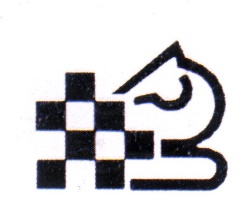 Federation of Bosnia and Herzegovina			        Bosne i Hercegovine                 Tel : 061/514-069 (sekretar), 061/387-134 (predsjednik)                           E-mail: dinomarkovicsah@gmail.com  (sekretar)                          E-mail: ekrem.koso@gmail.com (predsjednik)                            E-mail: sahovskisavezfederacijebih@gmail.com Račun broj: 134-010-0000258334  kod ASA BANKE D.D. SARAJEVO, Identifikacioni broj: 4218556850003 , Ul. Ramiza Salčina 84, 71000 Sarajevo Broj: 24/23Zapisnik 4. sjednice upravnog odboraMjesto održavanja:	01.02.2023. godine; online/viberVrijeme održavanja:	20h - 21h 30minPrisutni: Ekrem Koso, Vahidin Omanović, Dino Marković,Bajro Obuća, Sead Hafizović, Edhem Duraković, Šemsudin Čengić, Vedad Šestić,Mirza MiralemDnevni red:Usvajanje zapisnika sa 3. online sjednice UO ŠSFBiHOdluka o domaćinu 30. ekipnog prvenstva ŠSFBiH – Prva „A“ i Prva „B“ liga za 2023. godinuOdluka o plaćanju objava na našoj web stranici (www.sah.ba) OstaloAD 1.Nakon kraćeg obrazloženja predsjednika jedinstveno je usvojen zapisnik za 3. online sjednice UO ŠSFBiH koja je održana 17.01.2023. godine.AD 2.Jednoglasno je odabran grad Goražde, hotel "Behar", kao domaćin na 30. ekipnom prvenstvu ŠSFBiH – Prva „A“ i Prva „B“ liga za 2023. godinu. Tehnički organizator su šahovski klubovi: ŠK „GORAŽDE“ Goražde i ŠK „INGSMA“ Goražde. 30. ekipno prvenstvo ŠSFBiH – Prva „A“ i Prva „B“ liga održat će se od 26. do 31. avgusta 2023. godine.AD 3.Dogovoreno je da objave na web stranici Šahovskog saveza Federacije Bosne i Hercegovine (www.sah.ba) iznose:van Bosne i Hercegovine – 15,00 euravan Šahovskog saveza Federacije Bosne i Hercegovine – 20,00 KMza klubove koji pripadaju Šahovskom savezu Federacije Bosne i Hercegovine – 00,00 KMAD 4.Pod „ostalo“ članovi UO su imali priliku da razmotre i neke druge teme, a neke od njih su bile: sudije, Pojedinačno prvenstvo ŠSFBiH za 2022. godinu, itd…									Predsjednik UO ŠS FBiH										Ekrem Koso